CPEM n° 46	Historia 1°Tema: Las Sociedades Hidráulicas¡Hola! Esperamos que se encuentren muy bien y que las vacaciones de invierno hayan servido para descansar y recargar energías. Para las actividades de esta semana de historia, les proponemos trabajar sobre las sociedades hidráulicas, vamos a ver un video en el link que está abajo y luego resolver algunas consignas. Cualquier consulta, no duden en escribirnos.1°A  – Prof. Manuel Martínez – manuelsantiagomartinez@yahoo.com.ar1°B -  Constanza Rojo – profeconstanzarojo@gmail.com1°C – sincredito2015@gmail.com1°D – nietopabloedgardo82@gmail.com Fecha de entrega: 05-08-2020Ver el video en el link y responderhttps://www.educ.ar/recursos/50748/civilizaciones-agrarias-arquitectura-e-historia-egipto-mesopotamiaExplica todos los cambios que introdujo la agricultura.¿Ocurrió de la misma manera en todos los lugares?¿Por qué la geografía de la Mesopotamia fue importante para el nacimiento de la agricultura?¿Cómo fue la organización social que nació junto con la agricultura? Explica.Indica Verdadero o Falso y justifica las falsas:Mesopotamia significa, “región entre montañas”.En Mesopotamia hubo una organización política unificada, llamada Gran Mesopotamia.El principal río de Egipto es el Nilo.El desierto era llamado tierra roja.En América, la agricultura nació en Mesoamérica y Argentina.Desarrolla las características de la sociedad egipcia.¿Qué significa que Egipto era un Estado teocrático?¿Qué son las chinampas?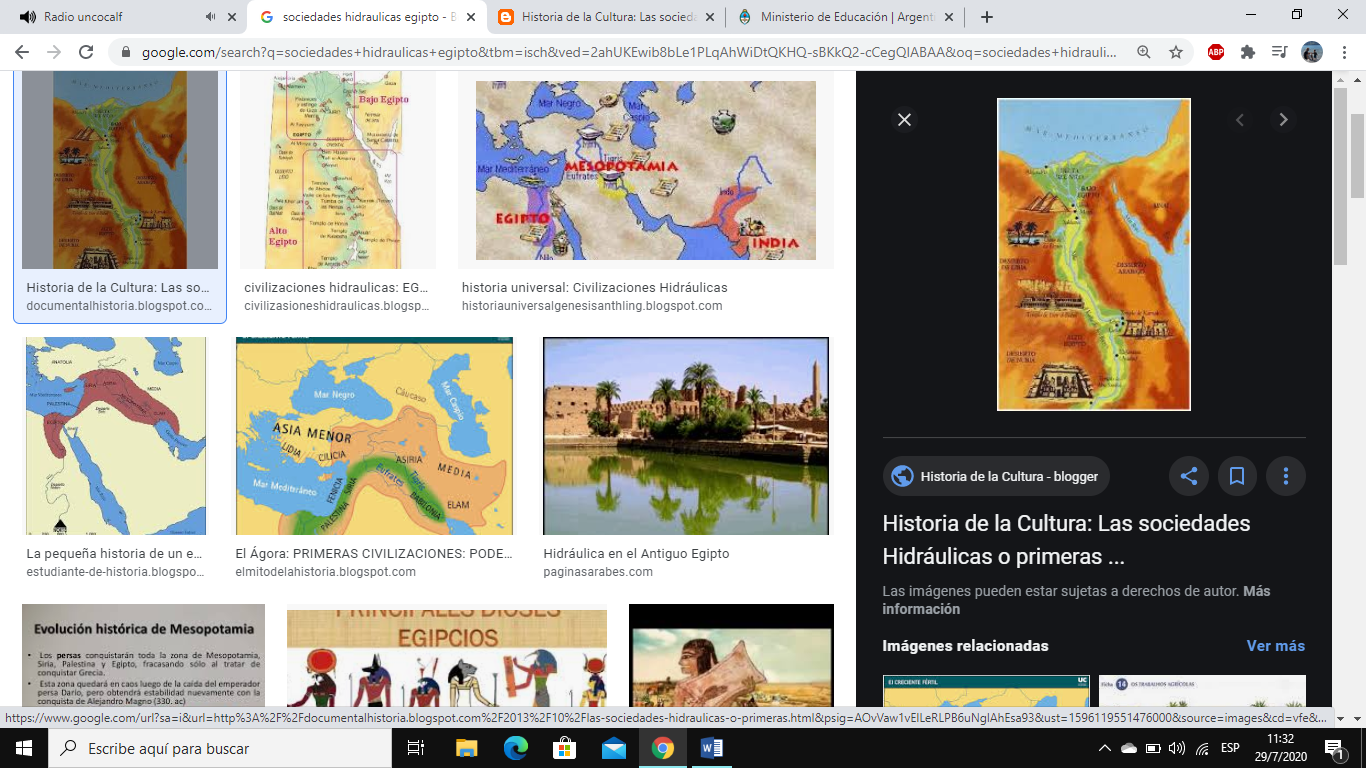 ¿Qué funciones cumplían los Ziggurat y las pirámides egipcias?En conclusión, ¿qué entendiste por sociedades hidráulicas? ¿Podrías definirlas?Observa las imágenes y, de acuerdo a lo observado en el video, indica un título a cada imagen: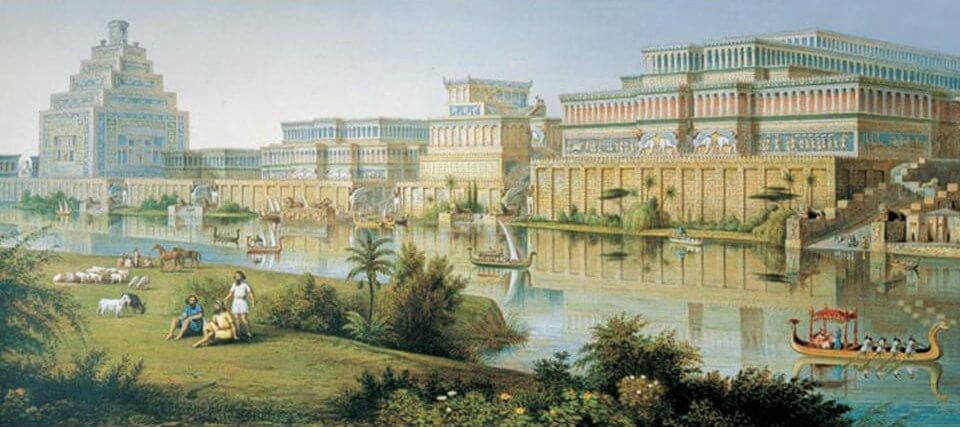 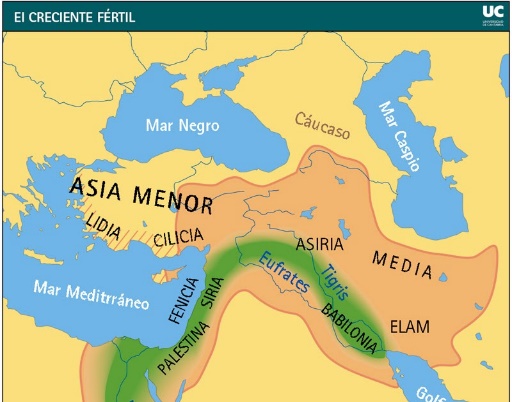 